САНКТ-ПЕТЕРБУРГСКИЙ ГОСУДАРСТВЕННЫЙ УНИВЕРСИТЕТКАФЕДРА ТЕХНОЛОГИИ ПРОГРАММИРОВАНИЯ Серебрякова Маргарита ВладимировнаДипломная работаОбработка новостных сообщений в научной областиНаучный руководитель,ст. преподавательПопова С.В.Санкт-Петербург2016ВведениеВажным аспектом в современном обществе является гонка технологий и постоянный рост темпов научного прогресса. Развитие существующего потенциала учёных, помощь в продвижении их идей, предоставление максимально комфортных условий для проведения исследований – все эти вопросы регулярно подымаются как отдельным государством, так и мировым сообществом в целом. С целью их разрешения формируется огромное количество фондов и программ, которые проводят всевозможные конкурсы и мероприятия с различными целевыми группами. Но встаёт проблема доступности данной информации для отдельного учёного. Объявления, как правило, публикуются на сайтах организаторов, т.е. данные весьма разрознены, и отдельному лицу сложно своевременно отслеживать новые публикации. При получении информации с различных источников результатом будет являться весьма большой объём документов, большая часть которых не будет интересна отдельному лицу. Таким образом, видна актуальная задача сбора сообщений в научной сфере и их автоматического представления в виде удобном для быстрого фасетного поиска. Предполагается, что последнее позволит учёному настроить нужные фильтры и получить только тот набор объявлений, который интересен непосредственно ему.Получение первичных результатов для разработки такой системы легло в основу данной дипломной работы, целью которой является создания аппарата автоматической классификации научных (в первую очередь конкурсных) объявлений по заданной системе классов ряда категорий. Для достижения выбранной цели решались следующие задачи:анализ значительного объёма данных для определения категорий, которые могут быть интересны пользователю (например, для кого сделано объявление, тип объявления, возрастная группы и т.д.) и выделение основных классов внутри категорий, например, по целевой группе: аспиранты, студенты, доктора наук, кандидаты наук и др.разработка тестовой и обучающей коллекций на основе определённых категорий и классов.изучение подходов к обработке естественно языка и задачи классификации, выбор стратегии обработки данных.изучение и имплементация двух алгоритмов машинного обучения, решающих задачу классификации оценить влияние использования различных подходов нормализации документов и значений ключевых параметров алгоритмов, определение лучших результатов.В качестве материала по рассматриваемой теме были использованы объявления о конкурсах, которые ранее были получены с сайта УНИ СПБГУ. Данные были классифицированы и размечены вручную. Всего рассматривались четыре категории, количество документов в которых составило:Категория участников - 492Тип конкурс - 399Тип объявления - 329Масштаб конкурса - 297В роли инструментария, который позволил написать необходимую программу для проведения исследования, использовалась библиотека алгоритмов машинного обучения Weka. В ходе работы были изучены такие общие принципы Weka, как область применения, какие задачи возможно решить при помощи данного пакета, доступные методы, структура входных данных, API (интерфейс программирования приложений).Глава 1. Предметная областьОбщие сведения о текстовом анализеОсновным экспериментальным материалом, использованном в работе являются документы, содержащие информацию на русском языке касательно проводимых мероприятий и новостей в научной сфере, а именно: объявления о самих конкурсах, общие сведения в данной области (например, проведение конференции или уведомления о внесённых изменения в организацию фондов), обращения к участникам мероприятий, подведение итогов конкурсов. Таким образом в качестве используемого материала в работе рассматривались тексты короткой длины, а задачей исследования являлся интеллектуальный анализ текста.   «Text mining» (текстовый анализ) является частью более общего раздела научных методов «Data mining» (извлечение данных, анализ данных). «Text mining» также можно свободно охарактеризовать как процесс обработки текста для извлечения информации, которая будет полезна для конкретных целей. По сравнению с типом данных, хранимых в базах данных, текст является неструктурированным, аморфным набором, с которым трудно работать алгоритмически, тем не менее, в современной культуре, текст является наиболее распространенным средством для официального обмена информацией. В последние годы происходит сильный рост объёмов данных (в том числе и текстовых) как во всемирной паутине, так и в институциональных репозиториях.  Именно поэтому важность автоматического извлечения конкретных данных из текстов, функция которых заключается в передаче и хранении фактической информации или мнений, не поддаётся сомнению, даже если результаты лишь частично успешные. Главной задачей по факту является преобразование исходного текста к набору данных для дальнейшего анализа с помощью алгоритмов обработки данных. Значительную роль при этом играет способ представления обрабатываемых документов, способы их предварительно обработки, определение требуемых мер и весовых функций.Существует множество приложений текстовой обработки, включающие передовые исследования анализа и классификации новостных сообщений, электронных писем, фильтрации спама, иерархическое построение структуры топиков веб-страниц, автоматическое создание и обработки онтологии и конкурентной разведки. Каждое из этих приложений опирается на конкретное представление корпусов текста и множество достаточно надёжных, легко масштабируемых, не зависящих от языка алгоритмов. Вычислительные методы анализа больших текстовых корпусов можно разделить на две основные категории: статистическиелингвистическиеСтатистические методы, как правило, строятся на базе статистической и вероятностной структуре и часто не принимают во внимание синтаксическую и семантическую структуру текста. Такие методы основаны на развитии математического представления текста. Одним из самых популярных способов можно назвать матрицу слов («bag-of-word matrix»), когда каждый документ представляется вектором, содержащим частоту встречаемости каждого слова данного документа. В более общем виде данная матрица есть некоторое мультимножество слов, составленное без учёта грамматики и даже порядка слов, но сохраняя кратность. Лингвистические методы, которые зачастую основаны на обработке естественного языка, пытаются разобрать документы на основе компьютерного представления человеческой речи. [14] Примерами могут послужить алгоритмы синтаксического анализа [8, 9, 5] и автоматической морфологической разметки [4]. Такой подход может потенциально привести к более точному представлению текста, лежащему в основе работы методов, что даёт дорогу широкому разнообразию приложений для обработки текста. Например, более детальная используемая структура текста может привести к автоматическому выделению онтологий или обеспечить понятным для машины представлением контента. Проведённое исследование опиралось на статистический метод, наряду с которым использовалась информация о частях речи слов для отбора слов во множество терминов. Построение векторной модели Векторная модель семантики (vector space model, VSM) была представлена Солтоном в 1975 г [13]. Новизна её состояла в том, чтобы использовать частоты слов в качестве ключевой информации для обнаружения семантической информации. Представление каждого компонента корпуса в качестве точки в многомерном пространстве (вектора в векторном пространстве) заключает в себе основную идею VSM. Здесь размерность пространства равна мощности множества признаков модели. Координатами являются значения этих признаков, которые рассчитываются определённым образом для каждого документа.  Например, множеством признаков могут являться все слова документа, а за их значения приниматься частоты слов для конкретного документа. Семантически схожим текстовым документам соответствуют близко расположенные точки пространства.Встречаются три наиболее популярных вида матриц [3]:Термин-документ. Показывает сходство между документами. Для этого каждое мультимножество слов документа представляется вектором значений, полученным следующим образом: рассмотрим мультимножество {a, a, b, c, c, c}, где буквы a, b, c отвечают за некоторое слово, тогда соответствующий вектор будет иметь вид {2, 1, 3}. То есть на первом месте стоит частота слова a, на втором слова b и на третьем - c. Порядок элементов в мультимножестве не играет роли, но при построении векторов последовательность слов-признаков должна быть постоянна. Тогда коллекцию документов можно представить матрицей, где строки относятся к определённому термину, а столбцы соответствуют некоторому документу. Слово-контекст. Рассматривает схожесть между словами. Матрица подобна модели термин-документ, но здесь столбцами могут быть не обязательно документы, но и главы, абзацы, предложения.Пара-модель отслеживает схожесть отношений. Строками матрицы являются пары слов, а столбцами - различные отношения между парами слов.В проведённой научный работе применялась матрица термин-документ.Лингвистическая обработкаПусть необходимо исследовать достаточно большой объём документов, написанных на естественном языке. Предварительным этапом к построению VSM будет предобработка текста, которую можно разделить на три типа [3]:Токенизация – принятие решения о том, что будет являться терминами (признаками) и способе их извлечения из исходного текстаНормализация – приведение всех слов к некоторой нормальной форме за счёт единого (как правило нижнего) регистра и стеммирования.Комментирование (автоматическая морфологическая разметка и синтаксический анализ) - создание для каждого слова метки, указывающей на принадлежность его к определенной части речи.ТокенизацияТокенизация не всегда представляет собой простую задачу. Инструмент-разметчик должен знать, как работать с пунктуацией, распознавать переносы, а также в отдельных задачах уметь распознавать такие составные термины, как «генетический алгоритм» или «нейронная сеть». Зачастую используются различные списки «стоп-слов» для отсеивания терминов с высокой степенью встречаемости в языке и не несущих важной информации (предлоги, союзы, местоимения).НормализацияВажность нормализации обусловлена тем, что различные части текста могут иметь один и тот же смысл. В связи с этим фактом приведение всех слов к единой форме играет столь значимую роль.Во-первых, все символы приводятся к одному регистру. Однако стоит учитывать, что встречаются ситуации, когда слова разного регистра имеют разный смысл. Примером может послужить аббревиатура СТО (Специальная теория относительности), которая после понижения регистра будет означать числительное «сто».Необходимо также учесть тот факт, что слово имеет различные морфологические формы, которые не меняют его смысл, а лишь связывают его с другими словами в предложении. Поэтому замена флективных форм в документе на “нормальные” (например, именительный падеж, единственное число, мужской род для существительных) положительно сказывается на качестве классификации. Простейшим примером служит процедура стемминга (англ. «stemming»). Данный метод заключается в приведении исходного слова к некоторой форме (стему) путём отбрасывания максимального по длине окончания, которое находится из заранее составленного набора. В виду того, что объём указанного набора окончаний невелик, алгоритмы стемминга показывают хорошее время работы. Недостаток метода заключается в возникновении большого числа ошибок, при которых не все словоформы приводятся к одному стему (understemming) или разные по смыслу слова приравниваются к одинаковой нормальной форме (overstemming). Алгоритмы стемминга изучаются в информатике приблизительно со второй половины 20 века. Исследования показали, что стемминг, а значит и нормализация, приводит к увеличению полноты (Recall) поиска и одновременно уменьшает его точность (Precision) [2, 16]. За счёт того, что различные слова по факту расцениваются системой как синонимы, то возрастает степень схожести между документами, благодаря чему находится большее число релевантных классу документов и полнота повышается.  Обратный эффект заключается в том, что при указанном упрощении слово может потерять изначально заложенный смысл, что приводит к понижению точности. Данная проблема решается путем применения более сложных алгоритмов, таких как лемматизация или методов, основанных на правилах словообразования (например, алгоритм Портера для английского языка [6])Основная идея лемматизации, которая применяется в данной работе с помощью сервиса MyStem [19], заключается в применении словаря, где каждой флективной форме слова указана “нормальная” (лемма). Сложность заключается в составлении таких словарей и достаточно большом времени поиска нужного слова.КомментированиеОбщая схема данного этапа представляет собой добавление меток с информацией о частях речи, всевозможных значениях слова и синтаксическом анализе предложения. Что позволяет разрешать случаи смысловой неоднозначности и определяются зависимости между словами.Математическая обработкаВсе тексты прошли лингвистическую предобработку в процессе которой были токенизированы, удалены стоп-слова, все полученные слова лемматизированы, приведены к нижнему регистру.  Следующим шагом является составление матрицы частот. Затем рассчитываются веса её компонент, так как часто встречаемые слова (с высокой кратностью) несут малый объём информации. Далее имеющуюся матрицу можно «сгладить»: уменьшить количество «шумов» и нулевых элементов (в проведённом исследовании не применяется). Построение частотной матрицы Каждый элемент матрицы частот представляет собой числовое значение v, соответствующее возникновению определённого события: конкретный объект (термин, слово) встретился в определённой ситуации (документе, контексте) v раз. В теории построение матрицы частот является простой задачей подсчета числа появления событий. Взвешивание признаков.Имеется множество подходов для определения весов признаков. Общим моментов является то, что по некоторому алгоритму подсчитываются для каждого слова числовые «веса», которые показывают насколько информативен данный термин с точки зрения решения какой-либо задачи. Одним из самых распространённых способов оценки веса терма для матриц термин-документ является TF-IDF (частота термина × обратная частота документа) семейство весовых функций (Спарк Джонс, 1972). Формулы для расчёта TF (term frequency) И IDF (inverse document frequency):где t – какое-либо слово в документе d, D – множество всех документов корпуса,   и   – сколько раз слово появилось в рассматриваемом и i-ом документах соответственно. Для каждого уникального слова в пределах одного корпуса документов существует единственное значение IDF. Значение IDF находится из следующего выражения: где  – число документов в коллекции; – сколько всего документов содержат t.Таким образом, мера TF-IDF получается перемножением двух сомножителей: Элемент получает высокий вес, когда соответствующее слово часто фигурирует в рассматриваемом документе (т.е. достаточно большое значение TF), но этот термин редко встречается в корпусе в целом (т.е. DF мала, и, таким образом, получается высокая IDF).  Учёт IDF уменьшает вес широкоупотребительных слов.Солтон и Бакли (1988) определили большое семейство TF-IDF весовых функций и оценивали их по результатам решения задач поиска информации, демонстрируя, что TF-IDF взвешивание может принести значительные улучшения по сравнению с обычной частотой.Другим видом взвешивания, часто применимым в сочетании с TF-IDF, является нормализация длины (англ. length normalization) [17]. В информационном поиске, если подобная оптимизация отсутствует, поисковые системы, как правило, имеют уклон в пользу более длинных документов. Нормализация длины корректирует это смещение.Оптимизация матрицыСамый простой способ для повышения производительности поиска информации является ограничение количества компонентов вектора. Сохранение только элементов, представляющих наиболее часто встречающиеся слова контента, является одним из таких способов. Эвристики сглаживания матриц, которые основаны на свойствах весовых функций, представленных на предыдущем этапе математической обработки, позволяют не только сохранить смысловую дискриминацию, но и повысить производительность вычислений.В 1990 г. Был найден способ улучшить измерение подобия математической операцией на матрице термин-документ (Y) на основе знаний из линейной алгебры, который заключается в применении компактного сингулярного разложения. Данный метод позволяет представить Y как произведение матриц UEVT. Используя k сингулярных чисел можно получить матрицу ранга k максимально аппроксимирующую исходную. Тем самым уменьшается размерность, а также понижает шум и степень разрежённости матрицы Y [10]. Глава 2. Методы исследования2.1 	Задача классификации данныхОдной из задач машинного обучения является классификация данных наряду с кластеризацией, регрессией, ранжированием, поиском ассоциативных правил и др. [19].  Необходимость классификации возникает в различных сферах человеческой деятельности. В самом широком смысле данный термин может подразумевать любой случай, в котором принято решение или сделан прогноз на основе имеющейся информации, а процедура классификации есть соответствующий метод, который позволяет производить подобные рассуждения в новых ситуациях. В этой работе мы будем рассматривать более строгое толкование. Будем считать, что проблема классификации касается построения процедуры, которая будет применяться к последовательности случаев, в которых каждый новый случай должен быть отнесен к одному из набора предопределенных классов на основе наблюдаемых признаков или особенностей.Разработка процедуры классификации по набору данных, для которых классы заранее известны называется обучением с учителем. Указанный подход концептуально отличается от неконтролируемого обучения или кластеризации, в котором классы (кластеры) извлекаются из самих данных. Примерами, для которых задача классификации является фундаментальной, могут послужить процедуры для сортировки писем на основе машинного чтения почтовых индексов, определение кредитоспособности лиц на основе финансовой и личной информации, а также предварительный диагноз болезни пациента для того, чтобы выбрать немедленное лечение в ожидании окончательных результатов осмотра. На самом деле, некоторые из наиболее актуальных проблем, возникающих в науке, промышленности и торговли можно рассматривать как задачу классификации или поиска решения с использованием сложных и зачастую весьма обширных данных. Можно выделить три основных направления исследований по классификации данных: статистические анализ, машинное обучение и нейронные сети. [11]В проведённом исследовании применялись инструменты машинного обучения, изучающего построение алгоритмов, которые могут обучаться и делать в дальнейшем прогнозы для вновь полученных данных. 2.2 	Алгоритмы классификации В данном исследовании были использованы два алгоритма машинного обучения с учителем: С4.5 и Наивный байесовский метод. Метод C4.5C4.5 - это один из алгоритмов построения дерева решений, который представляет собой алгоритм ID3 [7] с дополнительными полезными возможностями, а именно: возможна работа с числовыми атрибутами, есть функция обрезки ветвей, не несущих полезной информации, допускается неполная информация об объектах (значения признаков могут быть пустыми) и др. Тот факт, что C4.5 может работать с числовыми признаками, позволил применить C4.5 для решения поставленной задачи. В пакете Weka данный алгоритм реализован через класс J48.Для имплементации C4.5 исходные данные и их структура должны отвечать некоторым параметрам:Объекты из предметной области должны быть описаны через конечное число признаков (атрибутов). Необходимо, чтобы набор атрибутов оставался постоянным для всех примеров из тренировочной выборки. Все признаки обязательно должны иметь либо дискретное, либо, как уже было упомянуто выше, числовое значение.Входные данные обязаны быть полными относительно классов. То есть для каждого объекта в выборке должен быть однозначно (не допускается вероятностная оценка) указан класс, к которому он относится. Также важно, чтобы множество классов имело конечное число значений.Количество признаков должно быть существенно больше числа классов. Алгоритм построения дерева принятия решений.Допустим, что исходные данные содержат множество T объектов-примеров, а также набор атрибутов A.  C – множество классов,  – элемент данного множества, .Процесс построения дерева происходит сверху вниз, т.е. сначала находится корень дерева, затем его потомки и так далее. На начальном этапе мы имеем только корень, с которым связано всё множество T. Затем выделяется атрибут, который лучше всего классифицирует примеры (с максимальной информационной выгодой). По его значениям распределяются объекты исходного множества. Таким образом в результате разбиения мы получаем n узлов-потомков , где n – число значений атрибута (в случае числового признака используются пороги значений или диапазоны). Далее процесс повторяется рекурсивно для всех полученных подмножеств и т.д. Данная процедура прерывается, если у вновь полученного узла все относящиеся к нему примеры принадлежат одному классу, тогда он становится листом, а данный класс указывается в качестве решения. Также происходит, если на некотором шаге после разделения множества по некоторому признаку среди потомков оказалось пустое множество (то есть ни один из объектов не попал в узел после проверки), то ассоциированный с ним узел помечается как лист, а решением является наиболее вероятный класс для его предка.Классификация нового объекта заключается в обходе дерева начиная с корня. В результате проверок классификатор попадает в некоторый лист, а связанное с ним решение указывается в качестве класса для объекта.Критерий выбора атрибута, по которому происходит разбиение.Пусть рассматривается некоторый атрибут (всего их в выборке m штук), который принимает n значений  . Соответственно после распределения объектов по данной проверке будут получены n новых узлов ,  … . Для принятия решения о выделении «лучшей» проверки для текущего множества в распоряжении имеется лишь информация о распределении классов в исходном узле и полученных потомках по выбранной проверке.Вероятность того, что произвольно выбранный объект из некоторого множества M будет относиться к классу  рассчитывается по классической формуле:где   – количество документов из множества M, принадлежащих классу .Далее используется одна из версий формулы Хартли, которая гласит, что информационный размер сообщения о каком-либо событии непосредственно зависит от вероятности возникновения данного события [1]. Тогда оценку количества информации, необходимой для установления класса объекта из исходного множества T, можно представить формулой энтропии выбранного множества:Для полученных после разбиения по проверке  подмножеств  применяется следующее выражение:Тогда итоговое значение «information gain» критерия выбора проверки рассчитывается для всех атрибутов по формуле В виду того, что энтропия увеличивается с приближением распределения классов к равновероятным событиям, для узла   в качестве проверки выбирается тот признак (атрибут), который максимизирует значение данного выражения, т.к. необходимо разбить элементы таким образом, чтобы один из классов имел существенно большую вероятность относительно других (понизить неопределённость данных). В данной работе все атрибуты являются числовыми, поэтому необходимо выбрать порог значений, по которому все элементы будут делиться на два множества. Т.к. количество значений признака конечно, то можно допустить, что случайно взятый числовой признак  принимает значения . Требуется расположить значения в порядке возрастания или убывания. Далее последовательно рассматривается пара , и их среднее значение  используется для разбиения всех объектов на две группы : примеры, у которых значение выбранного атрибута больше  , и те, у которых оно меньше. Для каждого признака находится порог, по которому получаются наиболее определённые подмножества:На последнем шаге находится непосредственно атрибут, дающий самое высокое число «information gain».Основным достоинством алгоритма С4.5 является его простота, но имеется и ряд недостатков, а именно [12]: Не гарантирует оптимальность решения, т.к. может привести лишь к локальной оптимизации, т.е. метод относится к «жадным алгоритмам» (англ. greedy algorithm).Достаточно часто происходит перенасыщение метода: отличные показатели для объектов из тренировочной выборки, но плохая классификация новых 	случаев. То есть алгоритм, не обучается, а лишь запоминает исходные примеры.Наивный байесовский метод.Данный метод основан на теореме Байеса, которая заключается в формуле вычисление апостериорной вероятности.P(c|d) - вероятность что документ d принадлежит классу c, которую необходимо найти.P(d|c) -  вероятность встретить документ d среди всех документов класса cP(c) - безусловная вероятность встретить документ класса c.  P(d) - безусловная вероятность документа d в корпусе документов.Суть метода заключается в поиске максимума функции апостериорной вероятности.То есть решением будет наиболее вероятный класс.Вероятность P(d) не зависит от выбранного класса, поэтому исследуемая функция сводится к «Наивность» классификатора заключается в том, что при расчёте используется аппроксимация вероятности P(d|c), которая представляет собой произведение условных вероятностей всех слов из данного документа. где wi соответствует некоторому признаку (слову).Следовательно, получаем следующую формулу:То есть предполагается, что вероятности слов не связаны друг с другом, что является абсолютно неверным предположением для естественного языка.Из формулы видно, что при большом объёме документа перемножается много маленьких чисел. Поэтому вполне возможна ситуация,когда порядок полученной вероятности выйдет за пределы разрядной сетки. Чтобы этого избежать можно прологарифмировать обе части уравнения: Данная формула справедлива на основании монотонности логарифмической функции. Маленькие значения перейдут в отрицательные, но их абсолютные значения будут значительно больше, что предотвратит арифметическое переполнение. В данном случае взят наиболее встречаемый натуральный логарифм, но при решении задачи основание логарифма роли не играет. Расчёт P(c) и P(|c) осуществляется по тренировочной коллекции.где  - мощность класса c (количество документов данного класса), а D – общее количество документов в коллекции.В случае взвешенных признаков, имеющих численные значения (например, вес TF-IDF, который применялся в проведённом исследовании) P(|c) принимает несколько иной вид P( = |c), то есть вероятность того, что признак  примет значение  для документов класса c. В используемом программном пакете Weka эта вероятность рассчитывается двумя способами, которые также рассматриваются при проведении эксперимента: где  – функция плотности нормального распределения,параметры  находятся из обучающей выборки.Второй способ заключается в использовании функции ядра (kernel function) [15] В данной работе документы представляются вектором значений по множеству слов-признаков, составленном по обучающей выборке. То есть при классификации нового документа слова, ранее не встречающиеся в тестовой коллекции, не учитываются. Поэтому необходимость сглаживания Лапласа или любого другого отпадает.Преимуществами Наивного байесовского классификатора служат простота реализации и низкие вычислительные. Главный недостаток вытекает из фигурирующей гипотезы о независимости признаков классификации - относительно низкое качество классификации в большинстве реальных задач.Метрики оценивания качестваС целью выявить наиболее удачные инструменты классификации, такие как используемый алгоритм с меняющимися параметрами и предварительную обработку документов (нормализация, отбрасывание стоп-слов), полученные результаты были оценены по следующим критериям:Точность (англ. precision) – показывает, какая часть от тех документов, которых классификатор посчитал соответствующими рассматриваемому классу действительно ему принадлежат. Полнота (англ. recall) – характеризует способность классификатора находить как можно больше объектов, относящихся к классу.F-мера – является объединением первых двух характеристик, представляет собой среднее гармоническое точности и полноты. Данные метрики также применяются в области информационного поиска для оценки качества работы поисковых систем.Если рассматривать документы на принадлежность некоторому классу X, то все полученные результаты категоризации можно представить в виде таблицы, которая называется «таблицей сопряжённости» или «матрицей неточностей» (confusion matrix):Табл.1 Матрица неточностей для класса XЗдесь 1 означает, что элемент принадлежит X, 0 – не принадлежит. Истинно-положительный (true positive) - классификатор принял верное решение о том, что данный объект(документ) относится к классу.Ложно-положительный (false positive) -  получена некорректная информация о принадлежности документа классу X.Ложно-отрицательный (false negative) -  объект соответствует классу, но на выходе получили обратный результатИстинно-отрицательный (true negative) - классификатор правильно определил документ как не относящийся к X.Например, при оценивании возвращаемых поисковой системой результатов по некоторому запросу классом X являются релевантные документы. Данный подход использовался и в проведённой работе, который будет более подробно рассмотрен в третьей главе.Формулы, по которым рассчитываются метрики «точность» и «полнота» в виду введённых обозначений: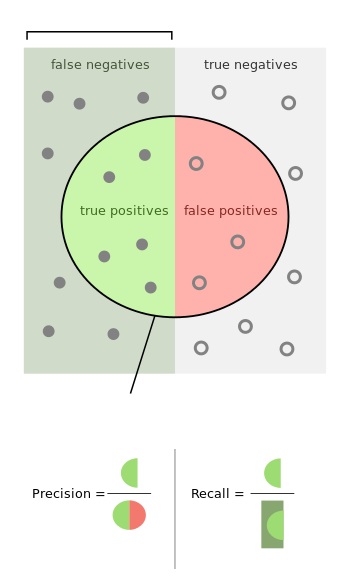 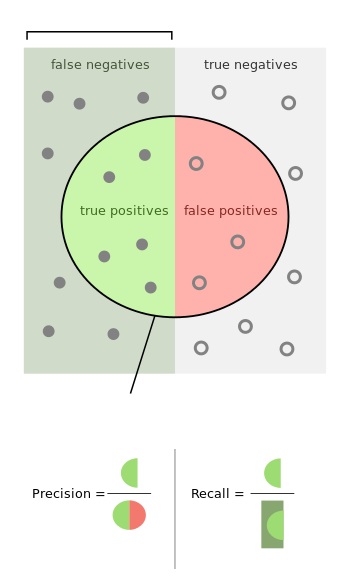 Глава 3. Формирование данных для классификатораРазработка схемы классификации В виду того, что в качестве метода достижения поставленной цели принята классификация с учителем, первым шагом необходимо подготовить обучающую коллекцию. В первую очередь требовалась схема классификации, которая была бы наиболее близка к реальной картине восприятия объявлений о конкурсах в научной сфере человеком. Объектами классификации являются текстовые документы небольшого размера. После изучения исходных данных, полученных предварительно с сайта УНИ СПбГУ было выделено 4 категории:категория участниковдругое: организации, журналисты, работники компаний, субъекты малого предпринимательства, эксперты, учащиеся школ/колледжей и т.п.доктора наук кандидаты наукмолодые учёные, исследователи, преподаватели молодые доктора наукмолодые кандидаты наук аспиранты студенты тип конкурсадругое: проекты проведения различных научных мероприятий (конференций, симпозиумов, экспедиций, школ), творческие конкурсы (эссе, дизайна, видеороликов и др. форматов) и т.п.научных/исследовательских проектов, гранты на проведение исследованийпремии и стипендии (именные, правительства РФ и др.), а также конкурсы уже выполненных научных работ.научная мобильность (обучение и выполнение исследовательской работы за рубежом, стажировки, школы и конференции)инновационных проектов, стартапов.тип объявленияо конкурсе объявление результатов общая информация: изменения в организации различных фондов, ФЦП, объявления о научных мероприятиях не на конкурсной основе (конференции, научные школы и др.)информация для участников или победителей конкурсов, руководителей проектов, грантодержателей масштаб конкурсане указано международный российский внутри вузовский региональный, городской Организация обучающего и тестового множествПервым шагом составлялась тестовая коллекция следующим образом: из множества объявлений последовательно отбирался и размечался набор из 150 текстов. Последовательный выбор производился с целью максимального приближения к реальной ситуации и текстам, которые нужно будет классифицировать. Тем не менее, для некоторых классов документов оказалось недостаточное количество (за минимум было взято 15 объектов). Поэтому они были дополнены документами, найденными по ключевым словам и проверенными вручную на принадлежность классу. Например, для первой категории класса «5» ключевыми словами будут: «аспирант», «аспирантура» и «phd». Аналогичным последнему способу методом разрабатывалась обучающая выборка.Изначально предполагалось, что один текст в некоторой категории может принадлежать нескольким классам. Как показал результат ручной разметки, это характерно только для первой категории. Для остальных количество документов с множественным наследованием не превысило семи процентов. То есть, к примеру, лишь три документа из восьмидесяти, относящихся к классу «конкурс проектов, грантов» категории «тип конкурса», также соответствовали другому классу этой категории. В результате в тестовой и тренировочной коллекции лишь для классов категории участников были сформированы две дополнительные группы «принадлежит» и «не принадлежит».Тренировочная выборка представляет собой иерархическую систему текстовых файлов, в которой на верхнем уровне размещены папки-категории, каждая из которых содержит папки all и classes. В каталоге all хранятся все примеры данной категории, файлы не повторяются и имеют уникальные имена, которые в дальнейшем используются для подсчёта TF-IDF для каждого слова и построению VSM документа. В папке classes расположен уровень папок-классов, включающие в себя (лишь в случае первой категории) два подкласса: 1 – документы соответствуют указанному классу, 0 – не соответствуют. В каталогах 0 и 1 собрано приблизительно равное (разница менее 5 процентов от общего числа) количество файлов-примеров (имена совпадают с папкой all), чтобы у классификатора не было некорректной информации о количественном преобладании одного класса над другим. Все файлы имеют расширение .txt и кодировку UTF-8. Структура тестовой выборки отличается лишь отсутствием папки all в первой категории (т.к. при расчёте весов слов для выбранного документа учитываются лишь объекты–примеры из обучающего множества, поэтому взвешивание термов происходит непосредственно перед определением класса), а также отсутствием жёсткой связи между подклассами 0 и 1, они заполняются по результатам ручной сортировки файлов.Далее приведены некоторые сведения по полученным обучающему и тестовому множествам.Общие сведения по полученным выборкамТаблица 3.1 Тренировочная коллекция. Общие сведенияТаблица 3.2 Тренировочная коллекция. Количество документов по категориямТаблица 3.3 Тестовая коллекция. Количество документов по категориямИнформация по полученным классам в тестовой выборкеТаблица 3.4 Первая категория. Количество документов по классамТаблица 3.5 Вторая категория. Количество документов по классамТаблица 3.6 Третья категория. Количество документов по классамТаблица 3.7 Четвёртая категория. Количество документов по классамИнформация о    размерах   классов в обучающей выборкеТаблица 3.8 Первая категория. Количество документов по классамТаблица 3.9 Вторая категория. Количество документов по классамТаблица 3.10 Третья категория. Количество документов по классамТаблица 3.11 Четвёртая категория. Количество документов по классамГлава 4 Проведение экспериментовОписание шагов предобработки данныхПосле того как были организованы обучающая и тестовая коллекция, все документы, которые в них содержатся следовало предварительно обработать и привести к одному виду. Первым шагом проводилась токенизация, затем  лемматизация слов и определение частей речи с использованием сервиса MyStem [20], который показал сравнительно неплохие результаты на корпусе текстов на русском языке  - ruscorpora. Данный программный продукт проводит морфологический анализ текста на русском языке, а также присутствует возможность построения гипотетических разборов для слов, не входящих в словарь.Рассматривались 3 случая представления документов: Все слова в исходном видеВсе слова после лемматизацииЛемматизированные существительные, прилагательные и глаголыЭксперимент должен был позволить определить лучший подход к представлению документов.Далее программа составляет вектор уникальных слов корпуса документов, который будет использоваться классификатором в качестве множества признаков. Затем для каждого слова всех документов рассматриваемой категории рассчитывается вес TF-IDF, тем самым получаем следующее представление объекта выборки (документа): вектор значений, где на i-ой позиции стоит подсчитанный вес TF-IDF слово, соответствующее этой позиции вектора признаков. Были подготовлены различные наборы стоп-слов: Яндекса, стандартный и расширенный списки Вордстата, а также пустой список (слова не отбрасывались)  Результаты экспериментовИсходным шагом для проведения экспериментов стало определение принципа выбора признаков векторной модели документов. Для этого выставлялся минимальный порог длины слова, а также использовались различные списки стоп-слов (Яндекс, Вордстат, расширенный Вордстат) Опытным путём не было выявлено подхода, который бы стабильно показывал лучшие результаты. Показатели варьировались от класса к классу и при применении различных алгоритмов классификации. Тем не менее удалось установить, нижний порог длины слова. Было принято решение использовать список стоп-слов Яндекса и в качестве признаков использовать слова, длины которых более двух символов.Следующим шагом следует определить лучший случай представления документов. Рассматриваются все категории и оба метода классификации.Первая категорияТабл. 4.1 Первая категория. Без нормализацииТабл. 4.2 Первая категория. Все леммыТабл. 4.3 Первая категория. Сущ. & прил. & глаголыТабл. 4.4 Первая категория. Сущ. & прил.Полученные значения F-score для рассмотренных выше случаев сведем в результирующие таблицы Табл. 4.5 Результирующая таблица по первой категорииАнализ таблицы показывает, что для ряда классов удаётся достичь приемлемых результатов, для отдельных классов результаты получены достаточно плохие. В частности, из классов для которых получены приемлемые результаты выделим следующие: студенты, аспиранты, молодые ученные. Это связано в том числе с тем, что в объявлениях, относящихся к этим классам, зачастую в явном виде указываются и студенты, и аспиранты и молодые ученные (либо указывается, что ученные младше определённого возраста), причем в половине случаев объявления одновременно ориентированы и на аспирантов, и на молодых ученных. Хуже всего обстоят дела с классификацией для классов: кандидаты наук, молодые кандидаты наук, молодые доктора наук. В первую очередь это можно связать с тем, что в объявлениях по этим классам, часто лишь косвенно (без явного указания) можно определить, что объявление относится к этим классам участников. К тому же набор таких объявлений и типы объявлений более разнообразен, чем типы объявлений для студентов и аспирантов.Анализируя в целом работу классификаторов отметим следующее:Практически во всех случаях (кроме молодых докторов наук) алгоритм C4.5 показывает более высокие результаты, для случаев, когда слова были приведены к леммам. Также наиболее хорошие результаты получены в случае представления текстов с помощью лемм существительных и прилагательных документа. Исключения составляют класс молодые ученные, когда предпочтительнее представлять текст с помощью всех лемм документа, а также классы кандидатов и докторов наук, когда помимо существительных и прилагательных полезным является использование глаголов. Проанализируем работу классификаторов, для случаев, когда в терминах F-score были получены не высокие результаты. В первую очередь это молодые доктора наук и кандидаты. Для обоих классов, для случая, когда получены максимальные значения F-score мы наблюдаем высокую полноту (1,000 для кандидатов наук и 0,950 для молодых докторов наук) и низкую точность. Это говорит о том, что среди полученных объявлений в этих классах будут почти все нужные (то есть мы практически не потеряем объявлений о конкурсах в этих классах), но при этом в эти классы попадет много лишних объявлений. Тем не менее, с точки зрения практики высокое значение полноты нам кажется более важным, чем точности. Последнее сглаживает невысокие результаты, полученные с точки зрения оценки F-score.Вторая категорияБез нормализацииТабл. 4.6 Тип конкурса. Без нормализации.Табл. 4.7 Тип конкурса. C4.5. Матрица неточностейТабл. 4.8 Тип конкурса. НБК. Матрица неточностейПроведена лемматизация, оставлены все словаТабл. 4.8 Тип конкурса. Все леммыТабл. 4.9 Тип конкурса. C4.5. Матрица неточностейТабл. 4.10 Тип конкурса. НБК. Матрица неточностейПроведена лемматизация, оставлены существительные, прилагательные и глаголы.Табл. 4.11 Тип конкурса. Сущ. & прил. & глаголыТабл. 4.12 Тип конкурса. C4.5. Матрица неточностейТабл. 4.13 Тип конкурса. НБК. Матрица неточностейПроведена лемматизация, оставлены существительные и прилагательные.Табл. 4.14 Тип конкурса. Сущ. & прил.Табл. 4.15 Тип конкурса. C4.5. Матрица неточностейТабл. 4.16 Тип конкурса. НБК. Матрица неточностейПриведём результирующую таблицу значений F-score. Табл. 4.17 Результирующая таблица по второй категорииАнализ полученных результатов показывает, что алгоритм C4.5 больше подходит для решения задачи классификации для данной категории, причем лучшие результаты достигаются, если все слова текста были приведены к нормальной форме и не использовался отбор терминов по частям речи. Исключение составляет класс «Стартапы & инновационные проекты» для которого лучшие результаты показал Наивный байесовский классификатор, причем для случая, когда слова в тексте не приводились к нормальной форме и не было отбора терминов по частям речи.  Третья категорияБез нормализацииТабл. 4.18 Тип объявления. Без нормализацииТабл. 4.19 Тип объявления. C4.5. Матрица неточностейТабл. 4.20 Тип объявления. НБК. Матрица неточностейПроведена лемматизация, оставлены все словаТабл. 4.21 Тип объявления. Все леммыТабл. 4.22 Тип объявления. C4.5. Матрица неточностейТабл. 4.23 Тип объявления. НБК. Матрица неточностейПроведена лемматизация, оставлены существительные, прилагательные и глаголы.Табл. 4.24 Тип объявления. Сущ. & прил. & глаголы.Табл. 4.25 Тип объявления. C4.5. Матрица неточностейТабл. 4.26 Тип объявления. НБК. Матрица неточностейПроведена лемматизация, оставлены существительные и прилагательные.Табл. 4.27 Тип объявления. Сущ. & прил.Табл. 4.28 Тип объявления. C4.5. Матрица неточностейТабл. 4.29 Тип объявления. НБК. Матрица неточностейПриведём результирующую таблицу.Табл. 4.30 Результирующая таблица по третьей категорииАнализ полученных результатов показывает, что алгоритм C4.5 лучше подходит для решения задачи классификации для данной категории, причем лучшие результаты достигаются, если все слова текста были приведены к нормальной форме и без использования отбора терминов по частям речи. Исключение составляет класс «объявление о конкурсе» для которого более хорошие результаты получены при представлении текста с помощью его слов без нормализации. Также исключение составляет класс «объявление результатов» для которого лучший результат показал наивный байесовский классификатор для случая, когда слова в тексте приводились к нормальной форме и использовались только существительные и прилагательные.  Четвёртая категорияБез нормализацииТабл. 4.31 Масштаб конкурса. Без нормализацииТабл. 4.32 Масштаб конкурса. C4.5. Матрица неточностейТабл. 4.33 Масштаб конкурса. НБК. Матрица неточностейПроведена лемматизация, оставлены все словаТабл. 4.34 Масштаб конкурса. Все леммыТабл. 4.35 Масштаб конкурса. C4.5. Матрица неточностейТабл. 4.36 Масштаб конкурса. НБК. Матрица неточностейПроведена лемматизация, оставлены существительные, прилагательные и глаголы.Табл. 4.37 Масштаб конкурса. Сущ. & прил. & глаголы.Табл. 4.38 Масштаб конкурса. C4.5. Матрица неточностейТабл. 4.39 Масштаб конкурса. НБК. Матрица неточностейПроведена лемматизация, оставлены существительные и прилагательные.Табл. 4.40 Масштаб конкурса. Сущ. & прил.Табл. 4.41 Масштаб конкурса. C4.5. Матрица неточностей   	Табл. 4.42 Масштаб конкурса. НБК. Матрица неточностейПриведём результирующую таблицу.Табл. 4.43 Результирующая таблица по четвёртой категорииАнализ полученных результатов показывает, что более удачным является использование алгоритма С4.5. В тех случая, когда с помощью этого алгоритма получены результаты выше чем у Наивного байесовского классификатора они значительно выше, а вот в обратной ситуации результаты C4.5 не сильно уступают лучшим результатам НБК. В случае использования алгоритма C4.5 оптимальным является представление текста с помощью лемматизированных существительных и прилагательных.По итогам экспериментов, было выявлено, работа какого классификатора и при каком способе представления документов получены наилучшие результаты для каждой категории в отдельности.ЗаключениеВ ходе данной работы разрабатывался инструмент для автоматической классификации текстовых документов, содержащих информацию из научной сферы. Решались такие задачи, как: разработка обучающего и тестового множеств, выбор модели представления документа, анализ возможностей выбранного программного пакета Weka, изучение двух алгоритмов машинного обучения – дерева построения решений и Наивного байесовский метода. Рассмотрены различные подходы, влияющие на качество классификации. По результатам проведённого исследования для каждой категории данных были определены параметры, при которых были получены наилучшие результаты. Список литературыСтатья в журналеHartley, R.V.L., Transmission of Information. // Bell Systems Technical Journal, 7 July 1928, pp 535-563Hull, D.A.: Stemming Algorithms - A Case Study for Detailed Evaluation in Journal of the American Society for Information Science 47(1), 1986, pp 70-84, Pantel P., Turney P. Kantrowitz, M: Vector Space Models of Semantics // Journal of Artificial Intelligence Research 37, 2010, pp 141-188Книга одного автораDeRose, Steven J. Stochastic Methods for Resolution of Grammatical Category Ambiguity in Inflected and Uninflected Languages. 1990. P 566Miyao Y. From Linguistic Theory to Syntactic Analysis: Corpus-oriented Grammar Development and Feature Forest Model. PHD thesis, University of Tokyo. 2006.Porter M.F. An algorithm for suffix stripping / M.F. Porter // Program. - 1980. - Volume 14, № 3. - P. 130-137.Quinlan J. Ross. C4.5 : programs for machine learning.  San Mateo, Calif. :Morgan Kaufmann Publishers, c1993. P. 302Книга нескольких авторовCeriel, J. Grune, D. Parsing Techniques. A Practical Guide, 2007 P. 662Green G. M., Morgan J. L., Practical guide to Syntactic analysis. 2001. P 14Golub G. van Loan C. Matrix computations. Johns Hopkins University Press; 3rd edition (October 15, 1996) P. 728Michie D., Spiegelhalter D.J., Taylor C.C.. Machine Learning, Neural and Statistical Classification. February 17, 1994. P. 290Rokach L., Maimon O. Data Mining with Decision Trees. 2007. P264Salton G., Wong A., Yang C.S., From Frequency to Meaning for automatic indexing Srivastava A., Sahami M.. Text Mining: Classification, Clustering, and Applications. 2009. P. 328.Статья в сборникеG.H. John, P. Langley, Estimating continuous distributions in Bayesian classifiers, in: Proceedings of the 11th Conference on Uncertainty in Artificial Intelligence, 1995, pp. 338–345Kantrowitz, M. Stemming and its effects on TFIDF ranking / M. Kantrowitz, B. Mohit, V. Mittal // In Proceedings of the 23rd annual international ACM SIGIR conference on Research and development in information retrieval. - 2000. - NY, USA: ACM Press. - P . 357-359.Singal A., Salton G., Mitra M., Buckley C. Document Lenght Normalization. Information Processing and Management. Technical Report TR95-1529, Department of Computer Science, Cornell University, Ithaca, New York, July 1995.Ilya Segalovich, A fast morphological algorithm with unknown word guessing induced by a dictionary for a web search engineСсылка в интернетеМашинное обучение (курс лекций, К.В.Воронцов) http://www.machinelearning.ru/Сервис MyStem https://tech.yandex.ru/mystem/ОжидалосьОжидалось10Получили1tp
(true positive)fp
(false positive)Получили0fn
(false negative)tn
(true negative)НормализацияСредняя количество слов в документахКоличество уникальных словОтсутствует21753418MyStem (все слова)23612195MyStem (сущ. & прил. & глаголы)1888643MyStem (сущ. & прил)1626897КатегорияКоличестводокументовкатегория участников492тип конкурса399тип объявления329масштаб конкурса297КатегорияКоличестводокументовкатегория участников100тип конкурса145тип объявления158масштаб конкурса134КлассКоличество документовв подклассе 1 (принадлежит)другое31доктора наук16кандидаты наук15молодые учёные39молодые д.н.20молодые к.н25аспиранты39студенты31КлассКоличество документовдругое23проекты & гранты41премии, стипендии & выполненные работы37научная мобильность29Стартапы & инновационные проекты15КлассКоличество документовобъявление о конкурсе111объявление результатов16общая информация16информация для участников15КлассКоличество документовне указано20международный41российский43внутривузовский (СПбГУ)15городской & региональный15КлассКоличество документовв подклассе 1 (принадлежит)другое168доктора наук47кандидаты наук42молодые учёные219молодые д.н.95молодые к.н105аспиранты206студенты195КлассКоличество документовдругое76проекты & гранты61премии, стипендии & выполненные работы75научная мобильность97Стартапы & инновационные проекты90КлассКоличество документовобъявление о конкурсе154объявление результатов63общая информация41информация для участников71КлассКоличество документовне указано61международный74российский61внутривузовский (СПбГУ)45городской & региональный46C4.5C4.5C4.5НБКНБКНБККлассPrecisionRecallF-scorePrecisionRecallF-scoreдругое0,4320,6130,5070,5560,4840,517доктора наук0,3020,8130,4410,6000,1880,286кандидаты наук0,3060,7330,4311,0000,2000,333молодые учёные0,7080,4470,5480,5430,6580,595молодые д.н.0,2570,4500,3270,3000,9000,450молодые к.н0,3870,4800,4290,2790,6800,395аспиранты0,7880,6670,7220,5660,7690,652студенты0,7920,6130,6910,5710,6450,606Среднее по категории0,4970,6020,510,5520,5660,479C4.5C4.5C4.5НБКНБКНБККлассPrecisionRecallF-scorePrecisionRecallF-scoreдругое0,5380,6770,6000,5330,5160,525доктора наук0,3260,9380,4840,3330,1880,240кандидаты наук0,3020,8670,4480,8000,2670,400молодые учёные0,7810,6580,7140,6000,7110,651молодые д.н.0,3200,4000,3560,2970,9500,452молодые к.н0,4060,5200,4560,3050,7200,429аспиранты0,7070,7440,7250,5790,8460,688студенты0,7590,7100,7330,5590,6130,585Среднее по категории0,5170,6890,5650,50,6010,496C4.5C4.5C4.5НБКНБКНБККлассPrecisionRecallF-scorePrecisionRecallF-scoreдругое0,3950,5480,4590,4710,5160,492доктора наук0,3590,8750,5090,4170,3130,357кандидаты наук0,2941,0000,4550,5710,2670,364молодые учёные0,7860,5790,6670,5740,7110,635молодые д.н.0,2900,4500,3530,3000,9000,450молодые к.н0,4520,5600,5000,3000,7200,424аспиранты0,7630,7440,7530,5640,7950,660студенты0,7860,7100,7460,5710,6450,606Среднее по категории0,5160,6830,5550,470,6080,499C4.5C4.5C4.5НБКНБКНБККлассPrecisionRecallF-scorePrecisionRecallF-scoreдругое0,4670,6770,5530,5160,5160,516доктора наук0,3080,7500,4360,3850,3130,345кандидаты наук0,2980,9330,4520,4620,4000,429молодые учёные0,7740,6320,6960,5710,7370,644молодые д.н.0,3140,5500,4000,3000,9000,450молодые к.н0,4210,6400,5080,3220,7600,452аспиранты0,7500,7690,7590,6810,8210,744студенты0,7670,7420,7540,5450,5810,563Среднее по категории0,5120,7120,570,4730,6290,518НБКC 4.5классНенормвсес+п+гс+пненормвсес+п+гс+пдругое0,5170,5250,4920,5160,5070,60,4590,553доктора наук0,2860,240,3570,3450,4410,4840,5090,436кандидаты наук0,3330,40,3640,4290,4310,4480,4550,452молодые учёные0,5950,6510,6350,6440,5480,7140,6670,696молодые д.н.0,450,4520,450,450,3270,3560,3530,4молодые к.н0,3950,4290,4240,4520,4290,4560,50,508аспиранты0,6520,6880,660,7440,7220,7250,7530,759студенты0,6060,5850,6060,5630,6910,7330,7460,754Взвешенное среднее по категории0,4790,4960,4990,5180,510,5650,5550,57C4.5C4.5C4.5НБКНБКНБККлассPrecisionRecallF-scorePrecisionRecallF-scoreдругое0,2630,6520,3750,3000,1300,182проекты & гранты0,5830,3410,4310,5000,0240,047премии, стипендии & выполненные работы0,8150,5950,6880,9000,2430,383научная мобильность0,8000,4140,5450,2920,9660,448Стартапы & инновационные проекты0,5450,8000,6490,5190,9330,667Взвешенное среднее по категории0,6310,5170,5330,5310,3790,298Номера классов123451154103222142033832231411211235111012Номера классов1234513101542710267300926240012805000114C4.5C4.5C4.5НБКНБКНБККлассPrecisionRecallF-scorePrecisionRecallF-scoreдругое0,3950,6520,4920,4290,1300,200проекты & гранты0,7920,4630,5850,6670,0490,091премии, стипендии & выполненные работы0,7930,6220,6970,9290,3510,510научная мобильность0,7590,7590,7590,3151,0000,479Стартапы & инновационные проекты0,4400,7330,5500,4480,8670,591Взвешенное среднее по категории0,6860,6210,6300,6030,4140,345Номера классов1234511530052919346380233344122205211011Номера классов12345131014524212593001322240002905000213C4.5C4.5C4.5НБКНБКНБККлассPrecisionRecallF-scorePrecisionRecallF-scoreдругое0,3560,6960,4710,4290,1300,200проекты & гранты0,7500,2930,4210,6670,0490,091премии, стипендии & выполненные работы0,7410,5410,6250,9290,3510,510научная мобильность0,5680,7240,6360,3301,0000,496Стартапы & инновационные проекты0,4000,5330,4570,4551,0000,625Взвешенное среднее по категории0,6120,5310,5280,6060,4280,351Номера классов1234511620052131239438120534503210531128Номера классов123451310136242124103001322240002905000015C4.5C4.5C4.5НБКНБКНБККлассPrecisionRecallF-scorePrecisionRecallF-scoreдругое0,3560,6960,4710,4290,1300,200проекты & гранты0,7500,2930,4210,6670,0490,091премии, стипендии & выполненные работы0,7500,5680,6460,9380,4050,566научная мобильность0,6560,7240,6890,3541,0000,523Стартапы & инновационные проекты0,4580,7330,5640,4051,0000,577Взвешенное среднее по категории0,6390,5590,5550,6080,4410,366Номера классов12345116200521712345361217244032115211011Номера классов123451310136242121133001519340002905000015НБКс 4.5Классненормвсес+п+гс+пненормвсес+п+гс+пДругое0,1820,20,20,20,3750,4920,4710,471проекты & гранты0,0470,0910,0910,0910,4310,5850,4210,421премии, стипендии & выполненные работы0,3830,510,510,5660,6880,6970,6250,646научная мобильность0,4480,4790,4960,5230,5450,7590,6360,689Стартапы & инновационные проекты0,6670,5910,6250,5770,6490,550,4570,564Взвешенное среднее по категории0,2980,3450,3510,3660,5330,630,5280,555C4.5C4.5C4.5НБКНБКНБККлассPrecisionRecallF-scorePrecisionRecallF-scoreобъявление о конкурсе0,8700,8470,8580,7031,0000,825объявление результатов0,4350,6250,5130,0000,0000,000общая информация0,4440,2500,3200,0000,0000,000информация для участников 0,3890,4670,4240,0000,0000,000Взвешенное среднее по категории0,7370,7280,7280,4940,7030,580Номера классов12341948452610003334645217Номера классов12341111000216000316000415000C4.5C4.5C4.5НБКНБКНБККлассPrecisionRecallF-scorePrecisionRecallF-scoreобъявление о конкурсе0,8320,8470,8390,7031,0000,825объявление результатов0,5000,5000,5000,0000,0000,000общая информация0,3530,3750,3640,0000,0000,000информация для участников 0,5830,4670,5190,0000,0000,000Взвешенное среднее по категории0,7260,7280,7260,4940,7030,580Номера классов1234194 674288003816143147Номера классов12341111000216000316000415000C4.5C4.5C4.5НБКНБКНБККлассPrecisionRecallF-scorePrecisionRecallF-scoreобъявление о конкурсе0,8170,8020,8090,7031,0000,825объявление результатов0,4290,5630,48600,0000,000общая информация0,3330,2500,28600,0000,000информация для участников 0,3750,4000,38700,0000,000Взвешенное среднее по категории0,4890,5030,4920,4940,7030,580Номера классов1234189688279003734246306Номера классов12341111000216000316000415000C4.5C4.5C4.5НБКНБКНБККлассPrecisionRecallF-scorePrecisionRecallF-scoreобъявление о конкурсе0,8380,7930,8150,7071,0000,828объявление результатов0,4620,7500,5710,0000,0000,000общая информация0,2500,0630,1000,0000,0000,000информация для участников 0,3910,6000,4741,0000,0670,125Взвешенное среднее по категории0,6980,6960,6850,5920,7090,594Номера классов12341881021123121031021344209Номера классов12341111000216000316000414001НБКНБКС4.5С4.5Классненормненормвсевсес+п+гс+п+гс+пненормненормвсевсес+п+гс+п+гс+побъявление о конкурсе0,8250,8250,8250,8250,8250,20,20,8580,8390,8390,8090,8090,8150,815объявление результатов000000,8280,8280,5130,50,50,4860,4860,5710,571общая информация00000000,320,3640,3640,2860,2860,10,1информация для участников 00000000,4240,5190,5190,3870,3870,4740,474Взвешенное среднее по категории0,580,580,580,580,580,1250,1250,7280,7260,7260,4920,4920,6850,685C4.5C4.5C4.5НБКНБКНБККлассPrecisionRecallF-scorePrecisionRecallF-scoreне указано0,3180,3500,3330,6670,2000,308международный0,6380,7320,6820,5210,9270,667российский0,5940,4420,5070,6670,6980,682внутривузовский (СПбГУ)0,8130,8670,8391,0000,5330,696городской & региональный0,8240,9330,8751,0000,1330,235Взвешенное среднее по категории0,6160,6190,6130,6970,6120,573Номера классов1234517940023308003118192341011305000114Номера классов123451412400203830032113000405280507602C4.5C4.5C4.5НБКНБКНБККлассPrecisionRecallF-scorePrecisionRecallF-scoreне указано0,3330,4500,3830,6670,2000,308международный0,6520,7320,6900,6380,9020,747российский0,7040,4420,5430,5670,7910,660внутривузовский (СПбГУ)0,7780,9330,8481,0000,4000,571городской & региональный0,8130,8670,8391,0000,2670,421Взвешенное среднее по категории0,6530,6340,6310,7000,6340,598Номера классов12345195510283030031010192240001415010113Номера классов12345147900203740032734004063605011004C4.5C4.5C4.5НБКНБКНБККлассPrecisionRecallF-scorePrecisionRecallF-scoreне указано0,3570,5000,4170,6670,2000,308международный0,7140,7320,7230,6070,9020,725российский0,7590,5120,6110,5790,7670,660внутривузовский (СПбГУ)0,7780,9330,8481,0000,4670,636городской & региональный0,8240,9330,8751,0000,2000,333Взвешенное среднее по категории0,6950,6720,6720,6950,6270,588Номера классов12345110631027304003116222240001415000114Номера классов12345148800203740032833004062705021003C4.5C4.5C4.5НБКНБКНБККлассPrecisionRecallF-scorePrecisionRecallF-scoreне указано0,3870,6000,4710,6670,2000,308международный0,7140,7320,7230,6210,8780,727российский0,7690,4650,5800,5960,7910,680внутривузовский (СПбГУ)0,7891,0000,8821,0000,5330,696городской & региональный0,8750,9330,9031,0000,3330,500Взвешенное среднее по категории0,7090,6790,6770,7050,6490,620Номера классов12345112521027304003127202240001505000114Номера классов1234514880020365003273400405280502805НБКС 4.5Классненормвсес+п+гс+пненормвсес+п+гс+пне указано0,3080,3080,3080,3080,3330,3830,4170,471международный0,6670,7470,7250,7270,6820,690,7230,723российский0,6820,660,660,680,5070,5430,6110,58внутривузовский (СПбГУ)0,6960,5710,6360,6960,8390,8480,8480,882городской & региональный0,2350,4210,3330,50,8750,8390,8750,903Взвешенное среднее по категории0,5730,5980,5880,620,6130,6310,6720,677